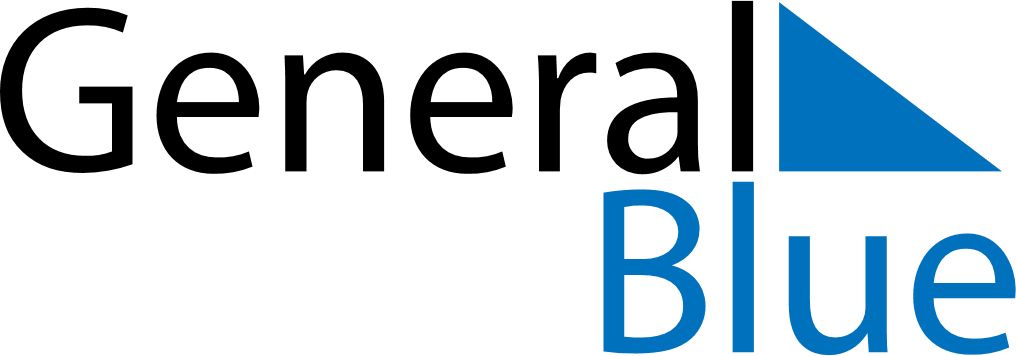 November 2022November 2022November 2022EcuadorEcuadorSundayMondayTuesdayWednesdayThursdayFridaySaturday12345All Souls’ DayIndependence of Cuenca6789101112131415161718192021222324252627282930